人教部编版六年级语文下册单元测试卷 第六单元  [时间:90分钟   满分:100分] 一、积累与运用。（40分）给下列加点的字选择正确的读音，用“√”表示。（4分）（1）早晨，一个高挑（tiāo tiǎo )的身影挑(tiāo tiǎo）着一桶水出现在村头。（2）“你折(zhé shé）一枚，他折一枚，后边歇脚的人就不能看景了。”（3）走了些岔路不要紧,可以再调(tiáo diào）换方向进行研究。
2.选字组词。（4分）
  (慕 暮 幕)   夜(   )  仰(   )      (稚 准 淮)   (    )嫩   江(    )
  (铭 茗 酩)   (   )记  (   )酊      (陶 淘 萄)   (    )气   (    )醉
3.“一去二三里,烟村四五家。亭台六七座,八九十枝花”是一首(　　)的小诗。A.描写景物　　　B.励志　　　C.爱护花草树木　　　D.赞美老师4.下列不适合作为“成长关键词”的一项是(　　)。（2分）A.阴郁的心情	B.奋斗的目标	C.学习的心态	D.灿烂的明天5.给下列画“    ”的句子换上四字词语。（4分）
 （1）我不愿在同学面前显出我急迫得不能等待的样子。（       ）
 （2）听了老师的课，我恍如真的就来到了诗句所描绘的情景之中。（       ）
 （3）我正听得入迷，那声音却突然停止了。（       ）
 （4）他熟记了许多成语，写文章时便能随手拿来，用不着怎么思考。（       ）
6.选词填空。（2分）
   鼓励   奖励（1）父亲(     ）我说：既有一，何不能有二？
  （2）昨天爸爸（    ）我一只机器人。7.下列适合填在横线上的句子是(　　)。（2分）“　　　　　　　　　”老师的培育深情,我们将永远铭记。 A.为人师表,率先垂范。	B.教诲如春风,师恩似海深。C.学而不厌,诲人不倦。	D.春蚕到死丝方尽,蜡炬成灰泪始干。8.对《老师领进门》一文描述错误的一项是(　　)。（2分）A.“我”尊敬老师,从多年后见到自己的小学老师,恭恭敬敬地行礼可以看出来。B.田老师不仅口才好,而且善于激发学生的学习兴趣,激发学生丰富的想象力。C.田老师不仅教我们学知识,而且教育我们怎样做人,从教一首小诗就可以看出来。D.田老师在教导学生时,对“我”特别偏爱,让“我”从此走上了文学创作之路。9.根据提示写一写,做一做。(15分)（1）“插柳之恩,　　　　　　　　　　。”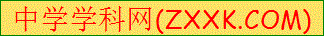 我还会用诗句来赞美我们的老师:　　　　　　　　,　　　　　　　　。(4分)（2）马上就要毕业了,就要离开敬爱的老师、亲爱的同学了。临别之际,我想对老师说:　　　　!(5分) （3）毕业在即,师生之间、同学之间总免不了要互留赠言。请读读下面的赠言,再回答问题。(6分)第一条:“人生如梦,梦永远伴随着你!祝你笑口常开,笑死活该!”第二条:“生活如一条长河,愿你是一叶执着的小舟;生活如一叶小舟,愿你是一名风雨无阻的水手。”上面的两条赠言,你欣赏哪一条?请你再给老师和同学写两句赠言吧。我的观点: 		                                          	送给老师: 		                                             	送给同学: 		                                              	
10.判断对错，对的打“√”，错的打“×”。（5分）
（1）《老师领进门》借“教小诗”一例来表现田老师的教学风格。（   )
（2）“无心插柳柳成荫”的意思是不经意插的柳枝竟长成参天大树，它的上一句是“柳暗花明又一村。”(   )
（3）制作成长纪念册时收集、筛选成长资料时要选出最能反映小学生活、具有代表性的资料。(    )
（4）纪念册给资料分类时，只能采用编年体和栏目式两种。（   )
（5）《我为少男少女们歌唱》这首诗作者对新生力量给予了由衷的赞美。（   )二、阅读与欣赏。（30分）(一)老师领进门(节选)(11分)那时候的语文叫国文，田老师每讲一课，都要编一个引人入胜的故事，一、二、三、四年级的课文，都是如此。我在田老师门下受业四年，听到上千个故事，有如春雨点点入地。
    从事文学创作，需要丰富的想象力。在这方面田老师培育了我，给我开了窍。
  1.“如此”在以上文段中指的是什么？用“     ”画出相关句子。（4分）
  2.田老师通过讲故事培育了“我”       ,给“我”播下了      的种子。（4分）
  3.画横线的句子运用了      的修辞手法,把           比作            ，表明老师“润物无声”的教学艺术对“我”产生的影响。（3分）
(二)快乐阅读。(19分)
                      我和老师有个秘密①10岁的时候,我才开始读小学一年级。②母亲为我那15块钱的学杂费和书本费整整准备了三年,此时,我的一个哥哥和两个姐姐都已经在念中学了,其实他们学杂费的零头都要比我一年的学费还要高,但母亲为了不让我的哥哥姐姐们耽误学业,她只好一年又一年地将我的入学时间往后推。好不容易攒够了15块钱,不料,三年后,也就是在我10岁那年,小学一年级的学杂费和书本费已经比三年前翻了一番,涨到了30块钱。得到这个消息后,母亲哭了整整一夜。③就在母亲打算让我彻底放弃上学的时候,村里唯一的一位公办教师江老师找到了正在地里干活的我的母亲……也就是在那一天,我被江老师领到了学校,开始了我的读书生涯。事后我才知道江老师告诉母亲他愿意为我交那多出来的15块钱学费。④上学后,母亲仅仅给我买了一个练习本,然而对于一个初学写字的小学生来说,这一个本子怎么够用呢?仅仅两天的时间,我的练习本就再也写不下一个字了。之后,我就再也没办法交作业了。⑤两天后,我被江老师叫到了他的办公室。他看起来很生气。可是当他得知我不交作业的原因后,江老师沉默了,半晌,他抬起头来,对我说道:“孩子,我这里还有一个备课本,你先拿去用,以后你的作业我就用铅笔改,你用完之后,就可以拿橡皮擦掉,这样不就可以再用了吗?对了,还有,假如每次你的作业能全部做对,我就不在上面写字,那就表示你的作业得的是优。你看这样行吗?”此时的我除了感动还能说什么呢?我在心中暗暗发誓:我一定要把作业全部做对,一定要得优,不让老师写字。临走时,江老师又把我拉住了:“这是我们俩的秘密,你一定要保密呀!”⑥许多年后的今天,已经快大学毕业的我还保持着用铅笔写字的习惯,总有人问我为什么?我不为别的,只为了心中的那份纪念。1.文章通过写　　　　　和　　　　　　　两件事,刻画了一位　　　　的老师形象,表达了“我”对江老师的　　　　　　　　　之情。(5分) 2.第⑤段中“他看起来很生气”原因是　　　　　　　。但后来又“沉默”了是因为　　　　　　　　　　　　　　　　　　　　　。(4分) 3.读文中画横线的句子,回答下列问题。(6分)(1)“我”和江老师之间的秘密是什么?(2)为什么江老师要求“我”一定要保密?4.文章最后一句“我不为别的,只为了心中的那份纪念”,作者心中的“纪念”是指(　　)(4分)A.曾经的苦难生活,这是作者人生中最为宝贵的财富。B.用铅笔写字的习惯,时刻提醒自己不忘本。C.母亲曾经为这个家庭所付出的一切艰辛。[来源:学科网ZXXK]D.用铅笔写字是为了永远铭记江老师的恩情。三、习作与表达。（30分）题目:难忘的         我们就要离开母校，离开朝夕相处的老师们和同学们。临近毕业，大家心中一定荡
漾着许多美好的回忆。请把题目补充完整，然后通过亲身经历的一两件事写一篇习作，
以表达对母校（老师、同学……）深深的情谊。
    要求：内容具体，条理清楚，表达真情实感。答案：一、1.（1）tiāo tiǎo （2）zhé（3）diào
2. 幕  慕    稚  淮  铭  酩    淘  陶  3. A.  4. A.5. （1）迫不及待 （2）身临其境 （3）戛然而止 （4）信手拈来
6.  鼓励   奖励7. B.   8.  D.9.（1）终身难忘　示例:春蚕到死丝方尽　蜡炬成灰泪始干（2）老师,是您教导我怎么做人,教会我怎样学习,谢谢您。祝您身体健康,万事如意  （3）示例:我欣赏第二条,因为这一条积极向上,催人奋进。而第一条写得过于粗俗。　祝老师桃李满天下。　愿我们的友谊如滔滔江水,连绵不绝。
  10.（1）√（2）×（3）√（4）×（5）√二、 (一)   1.那时候的语文叫国文，田老师每讲一课，都要编一个引人入胜的故事
    2.丰富的想象力    文学创作3.比喻  上千个故事   点点入地的春雨(二)1.江老师给“我”垫付15块钱学费　江老师让“我”用铅笔写作业　关爱学生　感激、怀念2.以为“我”故意不交作业　他知道了“我”没钱买作业本3.(1)“我”用铅笔写作业,老师用铅笔改,如果作业全部正确,老师就不用在上面写字。(2)老师这样做,是为了维护一个穷学生的自尊。[来源:学科网]4.D三、习作题号一二三[来源:Z。xx。k.Com]总分得分[来源:Z§xx§k.Com]得分得分得分[来源:学科网]